Please answer each question as completely as possible and email this form to your AG, by February 11, 2017.  AG will forward to Gail Bowen by February 15, 2017 rtb2grb@embarqmail.comRotary Club of ______________________________ President _______________________________Email _____________________________________   Phone no. ______________________________Club Leadership Citation achieved 2016-2017: _____Yes     _____NoWill the RI Presidential Citation  be achieved 2016-2017:   _____Yes     _____NoNew members inducted this year: ______  Membership as of 7/1/2016 __________New members under the age of 40 inducted this year: ______What makes your club attractive to potential new members:___________________________ ________________________________________________________________________________________________________________________________________________________Foundation Challenge Goal met:  _____Yes     _____NoPolio Commitment met: _____Yes     _____No     Amount: ______________Is your club a 100% Sustaining Member Club? _____Yes     _____NoIf no, how many Sustaining Members are in your club? ________Number of active  Paul Harris Society Members: ___________Total number of Major Donors in your club: ___________Describe the most significant local project(s) conducted this year:___________________________________________________________________________________________________Describe the most significant international project(s) conducted this year:_____________________________________________________________________________________________Describe the most successful fund raising project(s) conducted this year, including amounts raised:_______________________________________________________________________Did your club participate in youth programs (Earlyact, Interact, Rotaract, Youth Exchange, RYLA Global Scholars, etc._______________________________________________________________________________________________________________________________________________________________________________________________________________How many members attended the District Events in 2016-2017?  How many at District Assembly? ______,  at Leadership Seminar______, at 2016 District Conference________?Describe your club’s Leadership Development Program:____________________________________________________________________________________________________________Describe your club’s most successful social activity:_______________________________________________________________________________________________________________Additional pages may be used to tell the clubs story but the total application package must be limited to seven pages.President’s Signature_____________________________________ Date________________________AG’s Signature ___________________________________________Date_______________________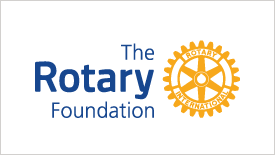 Rotary Club of the Year2016 – 2017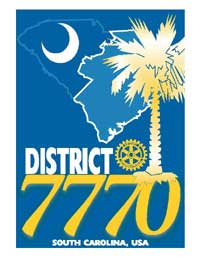 